На основу чл. 11. и 23. став 4. Покрајинске скупштинске одлуке о буџету АП Војводине за 2024. годину („Службени лист АПВ“, брoj 45/2023), у вези са Покрајинском скупштинском одлуком о програму подршке за спровођење пољопривредне политике и политике руралног развоја за Аутономну покрајину Војводину за 2024. годину („Службени лист АПВ“, број 45/2023) и Правилником о спровођењу конкурса које расписује Покрајински секретаријат за пољопривреду, водопривреду и шумарство („Службени лист АПВ“, број 8/23,  54/2023 и 17/24), покрајински секретар за пољопривреду, водопривреду и шумарствo,  (у даљем тексту: Покрајински секретаријат) расписујеКОНКУРСЗА ДОДЕЛУ СРЕДСТАВА ЗА СУФИНАНСИРАЊЕ ИНВЕСТИЦИЈА У ЕКОНОМСКЕ АКТИВНОСТИ У ЦИЉУ ПОДИЗАЊА КОНКУРЕНТНОСТИ У СМИСЛУ ДОДАВАЊА ВРЕДНОСТИ КРОЗ ПРЕРАДУ ПЧЕЛИЊИХ ПРОИЗВОДА НА ГАЗДИНСТВИМА У АП ВОЈВОДИНИ У 2024. ГОДИНИЦИЉ И ПРЕДМЕТ КОНКУРСАКонкурс се расписује у циљу: стабилности дохотка пољопривредних газдинстава; побољшања продуктивности и квалитета производа, смањења трошкова производње; унапређења техничко-технолошке опремљености; одрживог управљања ресурсима и заштите животне средине; проширење асортимана новим производима, брендирање производа и повећање животног стандарда на селу, раста конкурентности уз прилагођавање захтевима домаћег и иностраног тржишта и усклађивања са правилима Уније, њеним стандардима, политикама и праксама.Предмет конкурса је суфинансирање потребне нове опреме за производњу и прераду пчелињих производа.ВИСИНА БЕСПОВРАТНИХ СРЕДСТАВАЗа реализацију мере предвиђено је укупно 4.650.000,00 динара за активности:           Суфинансирање инвестиција у набавку опреме за прераду пчелињих производа у АП Војводини у 2024. години           Максималан износ бесповратних средстава по једној пријави не може бити већи од 350.000,00 динара.           Минималан износ бесповратних средстава по једној пријави износи 50.000,00 динара.Бесповратна средства за подршку инвестиција по конкурсу утврђују се у износу до 60% од прихватљивих трошкова инвестиције.За подносиоце пријава: Физичко лице - носилац регистрованог пољопривредног газдинства млађи од 40 година, чије је газдинство регистровано на подручју са отежаним условима рада у пољопривреди, жене носиоци пољопривредних газдинстава, бесповратна средства за подршку инвестиција по овом Правилнику утврђују се у износу до 70% од укупних прихватљивих трошкова ивестиције.НАМЕНА СРЕДСТАВАБесповратна средства намењена су за активности:          Суфинансирање инвестиција у набавку опреме за прераду пчелињих производа у АП Војводини у 2024. годиниСектор пчеларство1. Набавка опреме и уређаја за прераду пчелињих производа2. Набавка опреме и уређаја за паковање и складиштење пчелињих производа           Подносилац пријаве може поднети само једну пријаву за једну или више инвестиција.           Листа прихватљивих инвестиција приказана је у члану 4. Правилника o додели средстава за суфинансирање инвестиција у економске активности у циљу подизања конкурентности у смислу додавања вредности кроз прераду пчелињих производа на газдинствима у АП Војводини у 2024. год.КОРИСНИЦИ Право на подстицаје остварују лица која су уписана у Регистар пољопривредних газдинстава и која се налазе у активном статусу, и то: Физичко лице - носилац регистрованог пољопривредног газдинстваУСЛОВИ ЗА УЧЕШЋЕ НА КОНКУРСУОпшти услови за све подносиоце пријава:подносилац пријаве мора бити уписан у Регистар пољопривредних газдинстава у складу са Правилником о начину и условима уписа и вођења регистра пољопривредних газдинстава и налазити се у активном статусу; подносилац пријаве – физичко лице може поднети пријаву уколико у Регистру пољопривредних газдинстава има пријављену радну активност: бави се пољопривредом више од 50% или искључиво пољопривредом;подносилац пријаве мора имати пребивалиште на територији јединице локалне самоуправе у АП Војводини,  с тим што и место реализације инвестиције мора бити на територији јединице локалне самоуправе у АП Војводини; подносилац пријаве мора регулисати доспеле пореске обавезе од стране надлежног органа јединице локалне самоуправе, закључно са 31.12.2023. године;подносилац пријаве мора измирити доспеле обавезе по уговорима о закупу пољопривредног земљишта у државној својини;подносилац пријаве за инвестицију за коју подноси пријаву не сме користити подстицаје по неком другом основу (субвенције, подстицаји) за исту намену, односно иста инвестиција не сме бити предмет другог поступка за коришћење подстицаја, осим подстицаја у складу с посебним прописом којим се уређује кредитна подршка регистрованим пољопривредним газдинствима;подносилац пријаве не сме имати неиспуњених уговорних обавеза према Покрајинском секретаријату за пољопривреду водопривреду и шумарство (у даљем тексту: Секретаријат), као ни према Министарству пољопривреде, шумарства и водопривреде, на основу раније потписаних уговора;подносилац пријаве не сме остварити новчане позајмице од добављача од којег набавља инвестицију која je предмет подстицаја;подносилац пријаве и добављач опреме не могу да представљају повезана лица ‒ у смислу чланa 62. Закона о привредним друштвима („Службени гласник РС“, бр. 36/11, 99/11, 83/14, 5/15, 44/18, 95/18, 91/19 и 109/21);прихватају се рачуни за инвестиције реализоване након 01.09.2023. године уколико подносилац пријаве за исте није остварио права на подстицаје;Додатни услови: Суфинансирање инвестиција у набавку опреме за прераду пчелињих производа у АП Војводини у 2024. годиниподносилац пријаве мора имати у власништву објекат у којем се реализује инвестиција за коју се подноси захтев. У случају када подносилац пријаве није власник објекта, неопходно је да над њим има право закупа, односно коришћења на основу уговора закљученог са закуподавцем на период закупа, односно коришћења који не може бити краћи од 31.12.2029. године.ПОТРЕБНА ДОКУМЕНТАЦИЈАДокументација коју достављају сви подносиоци пријава:образац пријаве (попуњен искључиво на рачунару) са обавезним потписом подносиоца пријаве;фотокопија личне карте или очитана чипована лична карта носиоца пољопривредног регистрованог газдинства;оверени Изводи из Регистра пољопривредних газдинстава (подаци о пољопривредном газдинству, структура биљне производње, подаци о животињама, не старији од 30 дана);доказ о измиреним доспелим пореским обавезама које су доспеле до 31.12.2023. године за подносиоца пријаве (издато од стране надлежног органа јединице локалне самоуправе пребивалишта, односно седишта подносиоца пријаве, као и надлежног органа локалне самоуправе где се налази предметна инвестиција, уколико се предметна инвестиција налази на територији друге локалне самоуправе у АП Војводини);доказ о измиреним доспелим обавезама за закуп пољопривредног земљишта у државној својини (потврда надлежног органа или фотокопија уговора са Министарством пољопривреде, шумарства и водопривреде и доказ o извршеном плаћању по уговору);за инвестиције чија је вредност иста или већа од 200.000,00 динара:може се поднети предрачун са пропратним актом добављача у коме ће бити исказана цена без ПДВ-а, ПДВ и цена са ПДВ-ом, и спецификација опреме која садржи основне карактеристике опреме (коначан оригинал рачун мора бити идентичан предрачуну по износу, спецификацији и добављачу опреме); изјава добављача да може извршити испоруку предмета инвестиције из предрачуна до 10. септембра 2024. године;за подносиоце пријава који аплицирају путем рачуна подноси се:оригинал фактура, односно копија електронске фактуре, у складу са законом којим се уређује електронско фактурисање или фискални рачун са пропратним актом добављача у коме ће бити исказана цена без ПДВ-а, ПДВ и цена са ПДВ-ом, појединачно и спецификацијa опреме која садржи основне карактеристике опреме (подаци исказани у обрасцу пријаве морају бити исти као у рачуну) и доказ о извршеном плаћању предметне инвестиције и то извод подносиоца пријаве или извод добављача опреме оверен од стране банке. Уколико добављач није у систему ПДВ мора бити назначено на фактури;потписана отпремница за набавку предметне инвестиције или фотокопија потписане отпремнице која је учитана у систем електронских фактура као прилог електронске фактуре;фотокопија гарантног листа за опрему, машину или механизацију за коју је у складу са посебним прописима утврђена обавеза издавања гарантног листа, односно фотокопија изјаве добављача да предметна опрема, машина или механизација не подлеже обавези издавања гарантног листа;фотокопија уговора о кредиту, уколико је предметна инвестиција набављена путем кредита;фотокопија јединствене царинске исправе (уколико је подносилац пријаве директни увозник) - не старије од 01.09.2023. године;изјава  1.  подносиоца пријаве који својим  потписом потврђује под материјалном и кривичном одговорношћу истинитост и тачност података и даје сагласност за коришћење датих података током процеса провере, плаћања и трајања утврђених обавеза;Изјава 2. подносиоца пријаве који својим потписом потврђује да је упознат са одредбама члана 103. Закона о општем управном поступку („Службени гласник РС“ бр. 18/2016, 95/2018 – аут. тумачење и 2/23-одлука УС), по којима је орган дужан да по службеној дужности, у складу са законом, врши увид, прибавља и обрађује податке о чињеницама о којима се води службена евиденција, а који су неопходни за одлучивање;оригинал извод из катастра непокретности с подацима о власништву за објекат у којем се реализује инвестиција (не старији од 30 дана од дана подношења захтева);уговор о закупу или уступању на коришћење предметног објекта закључен са закуподавцем оверен код јавног бележника, на период закупа, односно коришћења који не може бити краћи од 31.12.2029. године уколико објекат није у власништву подносиоца пријаве;Документација коју достављају подносиоци пријаве опционофотокопија дипломе пољопривредног, ветеринарског или технолошког факултета или сведочанство средње пољопривредне школе или ветеринарски техничар (уколико подносилац пријаве нема диплому наведених институција, није потребно достављати другу документацију);потврда о чланству у земљорадничкој задрузи издата од стране Агенције за привреднe регистре;фотокопија сертификата за органску производњу или сертификата о заштићеном географском пореклу.Подносилац пријаве треба да се изјасни на обрасцу који је саставни део пријаве о томе да ли ће документацију наведену под тачком 4., прибавити сам или ће Покрајински секретаријат по службеној дужности од надлежних органа прибављати податке о чињеницама о којима се води службена евиденција у складу са законом који уређује општи управни поступак.Уколико се опрема набавља из иностранства, подносилац пријаве обавезан је да достави документа преведена на српски језик, од стране овлашћеног судског тумача. Уколико је рачун/предрачун исказан у страној валути, неопходно је у обрасцу пријаве унети вредност опреме у динарској противвредности, обрачунатој по средњем курсу НБС, на дан издавања рачуна/предрачуна.ВРЕМЕНСКИ ОКВИРКонкурс је отворен до 24.05.2024. године.НАЧИН ДОСТАВЉАЊА ПРИЈАВАФизичко лице , носилац регистрованог пољопривредног газдинства, пријаву са потребном документацијом доставља:- путем поште на адресу органа, Покрајински секретаријат за пољопривреду, водопривреду и шумарство 21000 Нови Сад Булевар Михајла Пупина број 16 с назнаком: „КОНКУРС ЗА ДОДЕЛУ СРЕДСТАВА ЗА СУФИНАНСИРАЊЕ ИНВЕСТИЦИЈА У ЕКОНОМСКЕ АКТИВНОСТИ У ЦИЉУ ПОДИЗАЊА КОНКУРЕНТНОСТИ У СМИСЛУ ДОДАВАЊА ВРЕДНОСТИ КРОЗ ПРЕРАДУ ПЧЕЛИЊИХ ПРОИЗВОДА НА ГАЗДИНСТВИМА У АП ВОЈВОДИНИ У 2024. ГОДИНИ”- лично у Писарници покрајинских органа управе згради Покрајинске владе АП Војводине, сваког радног дана од 9.00 до 14.00 часова или - електронским путем – АгроСенс платформа. КОНТАКТ           Све додатне информације можете добити путем телефона: 021/487-4186 од 13,00-15,00 часова или на e- mejl boban.orelj@vojvodina.gov.rsПРЕУЗИМАЊЕ ДОКУМЕНТАЦИЈЕ У ЕЛЕКТРОНСКОЈ ФОРМИ          Текст конкурса, Правилник, образац пријаве, изјаву добављача, изјаву 1 и 2, захтев за исплату и извештај о наменском утрошку средстава, модел пословног плана и Упутство о начину подношења електронске пријаве и електронском општењу између органа, могу се преузети са интернет адресе: www.psp.vojvodina.gov.rs.Покрајински секретарВладимир Галић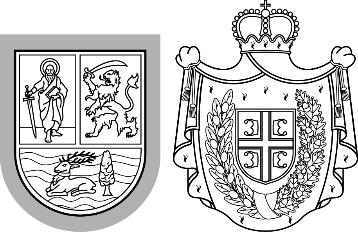 Република СрбијаАутономна покрајина ВојводинаПокрајински секретаријат запољопривреду, водопривреду и шумарствоБулевар Михајла Пупина 16, 21000 Нови СадТ: +381 21 487 44 11; 456 721 F: +381 21 456 040  psp@vojvodina.gov.rsРепублика СрбијаАутономна покрајина ВојводинаПокрајински секретаријат запољопривреду, водопривреду и шумарствоБулевар Михајла Пупина 16, 21000 Нови СадТ: +381 21 487 44 11; 456 721 F: +381 21 456 040  psp@vojvodina.gov.rsБРОЈ:  001506852 2024 09419 003 000 000 001                                   ДАТУМ:24.04.2024. године                                   ДАТУМ:24.04.2024. године